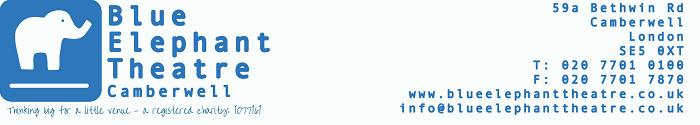 Blue Elephant Theatre Monitoring FormPlease complete this form to help us with monitoring. It will not form part of the selection process. You are welcome to put 'Prefer not to say' under any question asked.Position applied for: Age:How do you describe your gender? How do you describe your sexuality? How do you describe your ethnicity? Do you consider yourself to have a disability?How did you learn about this vacancy?0-19 years20-34 years35-49 years50-64 years65+ yearsPrefer not to say